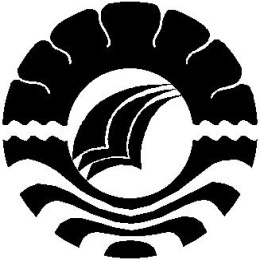 SKRIPSIMENINGKATKAN KEMAMPUAN MENGENAL KONSEP BILANGAN MELALUI METODE BERCERITA PADA ANAK KELOMPOK B TK DARMA WANITA KECAMATAN MANGARABOMBANG KABUPATEN TAKALARRITAPROGRAM STUDI PENDIDIKAN GURU PENDIDIKAN ANAK USIA DINIFAKULTAS ILMU PENDIDIKANUNIVERSITAS NEGERI MAKASSAR2016MENINGKATKAN KEMAMPUAN MENGENAL KONSEP BILANGAN MELALUI METODE BERCERITA PADA ANAK KELOMPOK B TK DARMA WANITA KECAMATAN MANGARABOMBANG KABUPATEN TAKALARSKRIPSIDiajukan Untuk Memenuhi Sebagian Persyaratan Guna Memperoleh Gelar Sarjana Pendidikan Pada Program Studi Pendidikan Guru Pendidikan Anak Usia Dini Strata Satu Fakultas Ilmu Pendidikan Universitas Negeri MakassarOlehRITA1249041037PROGRAM STUDI PENDIDIKAN GURU PENDIDIKAN ANAK USIA DINIFAKULTAS ILMU PENDIDIKANUNIVERSITAS NEGERI MAKASSAR2016